LESSON 19 – CALVARY’S MOUNTAIN SHADOWS KINGDOM HIGHWAYMatthew – Mark – Luke - JohnTHEME: 	To teach the identification of believers with Christ in death, burial and resurrection.	We are coming closer to MOUNT CALVARY. In our last lesson, John the Baptist prepared the way for the King. He told the Israelites to repent of their sin and be baptized. When Jesus was baptized, He identified Himself with His people. Today we will see that Christ had another baptism. It was a baptism into death. 	Before Jesus entered Jerusalem riding upon a colt, He asked His disciples: “Who do men say that I, the Son of Man, am?” (Matthew 16:13-19, 21:5) Christ called the believing Israelites His church (Matthew 16:18). The word ‘church’ means a called out group. In the Millennial Kingdom, Israel will be a nation of priests to lead the Gentiles to Christ the King. This separated group will be the Kingdom Church. It will be built upon Christ Himself, as He is the chief cornerstone (Matthew 21:42). Peter was given the keys to first open the door of faith to the Jews (Matthew 16:19). Christ made this promise to Peter. Then He told His disciples that He must suffer and die before the Kingdom could be established (Matthew 16:21). Christ explained that His suffering and death was His death baptism (Luke 12:50). He said, “You know that after two days is the Passover, and the Son of Man will be delivered up to be crucified” (Matthew 26:1-2). As Jesus and the disciples ate the Passover feast, Jesus said: “Assuredly, I say to you, one of you will betray Me” (Matthew 26:21-25). After singing a hymn, they went out to the Mount of Olives. In the Garden of Gethsemane Jesus prayed, “O My Father, if it is possible, let this cup pass from Me; nevertheless, not as I will, but as You will” (Matthew 26:36-45).	While He was still speaking to the disciples, Judas Iscariot came up with a large crowd. They had swords and clubs. After Judas Iscariot kissed him, they arrested Him (Matthew 26:47-56). Then Jesus was brought before the high priest named Caiaphas, and He was falsely accused (Matthew 26:57-61). The high priest said to Him, “I put You under oath by the living God: Tell us if You are the Christ, the Son of God” (Matthew 26:63). Jesus said to him, “It is as you said. Nevertheless, I say to you, hereafter you will see THE SON OF MAN SITTING AT THE RIGHT HAND OF THE POWER and COMING ON THE CLOUDS OF HEAVEN” (Matthew 26:64). Then the high priest tore his clothes and said, “He has spoken blasphemy! What further need do we have of witnesses? Look, now you have heard His blasphemy! What do you think?” They answered, “He is deserving of death!” (Matthew 26:57-68).Then Jesus stood before the governor of Judea named Pilate. He asked Him, “Are You the King of the Jews?” Jesus answered, “It is as you say” (Matthew 27:11). The soldiers stripped Him, and they put a scarlet robe on Him. After they put a crown of thorns on His head, they placed a reed in His right hand. They mocked Him, saying, “Hail, King of the Jews!” Then they spit on Him, and they hit Him on the head. This suffering happened just as the prophets had prophesied on MOUNT CALVARY (Matthew 27:27-30).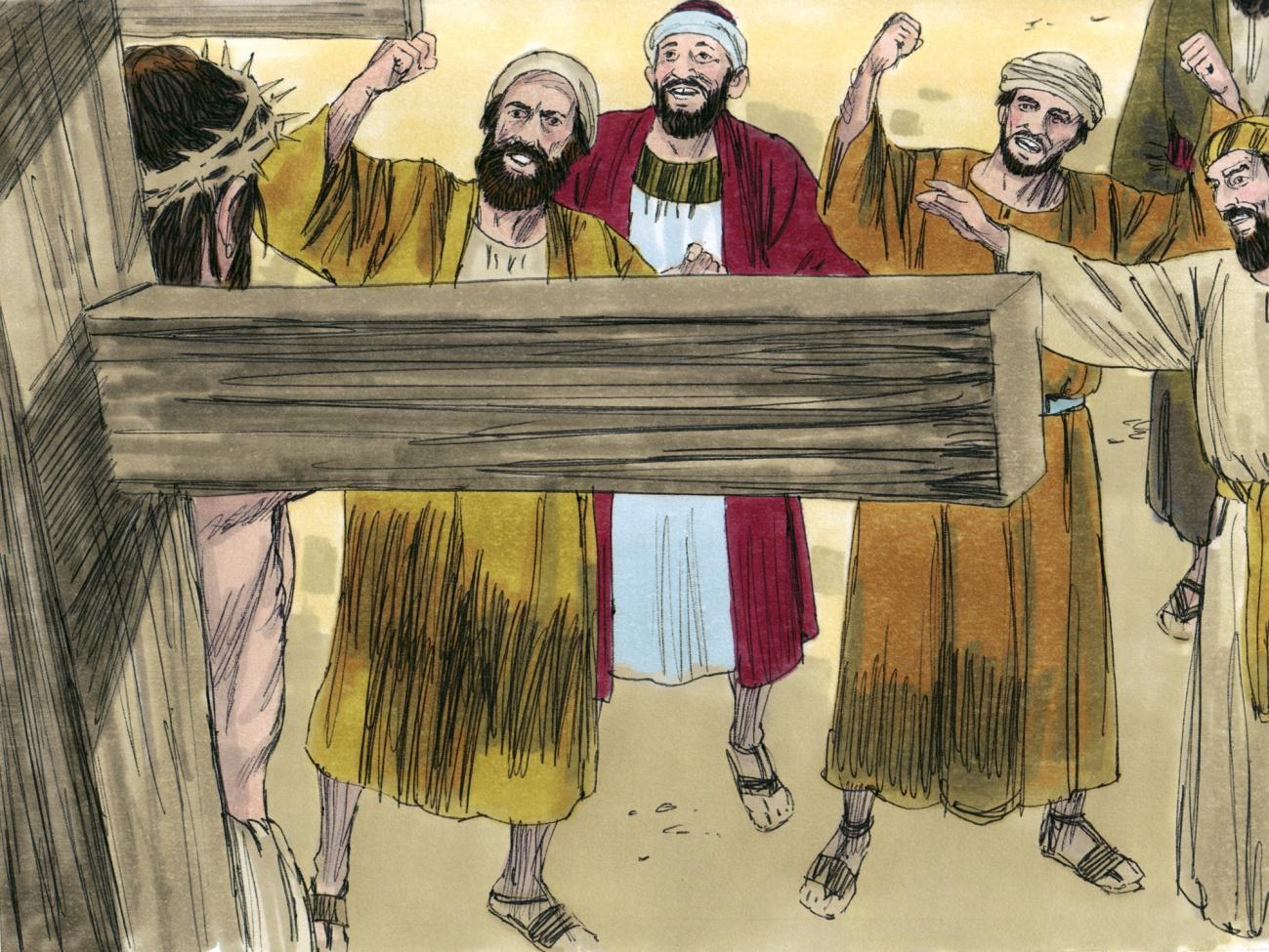  	  Source: Sweet Publishing - for illustration purposes of the crucifixion of the Lord Jesus Christ onlyNext, they led Him to Golgotha which means, “Place of a Skull.”  Then they nailed Him to the cross. The soldiers put above His head a sign which read: “THIS IS JESUS THE KING OF THE JEWS” (Matthew 27:33-37).At that time, there were two thieves who were crucified with Jesus. One thief was on the right, and the other thief was on the left (Matthew 27:38). The one who chose the way of life said to Jesus, “Lord, remember me when You come into Your kingdom!” And He said to him, “Assuredly, I say to you, today you will be with Me in Paradise” (Luke 23:39-43). During the sixth hour (12 noon), darkness covered the whole land until the ninth hour (3:00 PM). Then the veil of the temple was torn in two (Luke 23:44-45). After Jesus had received the sour wine, He said, “It is finished!” (John 19:30). Then Jesus cried out with a loud voice, saying, “Father, into Your hands I commit My Spirit” (Luke 23:46). When it was evening, a follower of Jesus named Joseph from Arimathea, asked Pilate for the body of Jesus. Joseph took the body and he wrapped it in a clean linen cloth. Then he laid it in a new tomb. A large stone was rolled against the entrance of it (Matthew 27:57-60). On the third day, our Saviour rose from the dead! (Matthew 28:1-8). Jesus did not deserve to die because He never sinned. It was our sins which nailed Jesus to the cross (1 Corinthians 15:3-4). He wore the scarlet robe of humility so that we might wear a robe of righteousness. Jesus wore a crown of thorns so that we might wear a crown of righteousness (2 Timothy 4:8).Jesus died our death. Then He arose, and now He gives us His resurrection life (Romans 6:4). When we trust Jesus as our personal Saviour, the Holy Spirit baptizes us into the Body of Christ (Christ’s Church of today). Then we are identified with Christ so that His death baptism becomes our baptism, His burial our burial, and His resurrection our resurrection. As new creations in Christ, we should “walk in newness of life” (Romans 6:4).MEMORY VERSE: “Therefore we were buried with Him through baptism into death, that just as Christ was raised from the dead by the glory of the Father, even so we also should walk in newness of life” (Romans 6:4).LESSON 19 – WORKSHEETThe following statements are either True or False. Find the Bible references and write inside the brackets a (T) for those that are true, and a (F) for those that are false.(    ) The prophets saw Christ suffering for our sins on Mount Calvary. Psalm 22:16.(    ) Christ spoke of His coming death as a baptism. Luke 12:50.(    ) Pilate asked Jesus if He was the King of the whole world. Matthew 27:11(    ) Christ had to die because He sinned. 1 Corinthians 15:3, Hebrews 7:26.(    ) At the moment we trust Christ as Saviour, we are baptised into His death.    Romans 6:3-4.(    ) Only the Spirit of Christ arose from the grave. Luke 24:37-39.(   ) We, believers in Christ, are not only baptised into Christ’s death, but we are raised up with Him in newness of life. Romans 6:4.(   ) The baptism of the Holy Spirit makes us, believers in Christ, members of a church here on the earth. 1 Corinthians 12:13.Write a brief description of the crucifixion of the Lord Jesus Christ.Write Romans 6:4: ______________________________________________________ ______________________________________________________________________